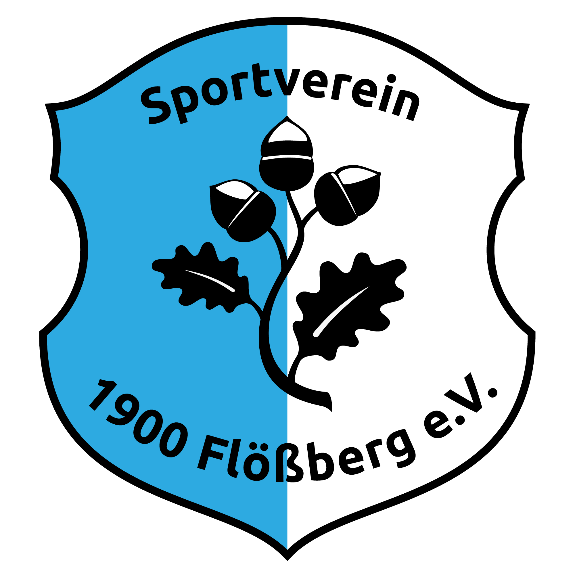 SV 1900 Flößberg e.V.Martin HerbrichOT FlößbergAufbauweg 1904654 FrohburgAntrag auf Mitgliedschaft im SportvereinSV 1900 Flößberg e.V.Persönliche Angaben:	Erreichbarkeit:Name:	____________________	Straße:		____________Vorname:	____________________	PLZ/Wohnort:	____________Geburtsdatum:	____________________	Email:		____________		Telefon:		____________Ich möchte folgender Sektion beitreten:Erwachsene im LigabetriebErwachsene FreizeitsportKinder/JugendlicheFördermitgliedschaftHiermit erkläre ich meinen Beitritt zum SV 1900 Flößberg e. V.. Mit meiner Unterschrift erkenne ich die Vereinssatzung an. Ich nehme zur Kenntnis, dass der Austritt nur schriftlich erfolgen kann. Der Erziehungsberechtigte verpflichtet sich mit seiner Unterschrift selbstschuldnerisch zur Bezahlung der Mitgliedsbeiträge für den Minderjährigen.Datum:	_________	Unterschrift:__________________________Bei Eintritt zu einem Zeitpunkt im Jahr ungleich dem 01.01. wird der anteilige Beitrag beginnend mit dem Ersten des nächsten Monats berechnet. Die Höhe des jährlichen Beitrages ist an die entsprechende Sektion gekoppelt.EinzugsermächtigungIch ermächtige den SV 1900 Flößberg e. V. hiermit widerruflich die Forderungen im Rahmen des Aufnahmevertrages bei Fälligkeit von meinem Konto abzubuchen.Kontoinhaber:							__IBAN:						_______BIC:							__Bankname:							__Datum:	_________	Unterschrift Kontoinhaber________________